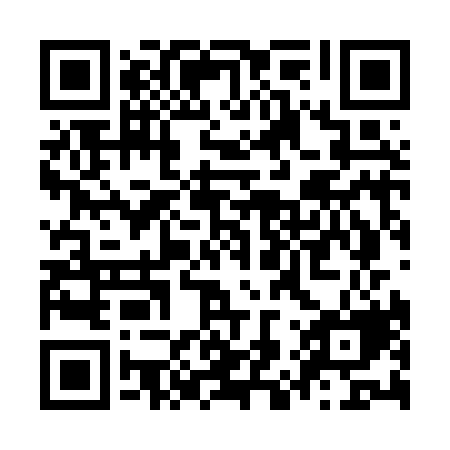 Prayer times for Zwischenmooren, GermanyMon 1 Jul 2024 - Wed 31 Jul 2024High Latitude Method: Angle Based RulePrayer Calculation Method: Muslim World LeagueAsar Calculation Method: ShafiPrayer times provided by https://www.salahtimes.comDateDayFajrSunriseDhuhrAsrMaghribIsha1Mon2:585:061:335:5910:0112:012Tue2:595:071:345:5910:0012:013Wed2:595:071:345:5910:0012:014Thu3:005:081:345:599:5912:015Fri3:005:091:345:599:5912:016Sat3:015:101:345:599:5812:007Sun3:015:111:345:599:5712:008Mon3:025:121:355:599:5712:009Tue3:025:131:355:599:5612:0010Wed3:035:141:355:589:5511:5911Thu3:035:161:355:589:5411:5912Fri3:045:171:355:589:5311:5913Sat3:045:181:355:589:5211:5814Sun3:055:191:355:579:5111:5815Mon3:055:211:365:579:5011:5816Tue3:065:221:365:579:4911:5717Wed3:075:231:365:569:4711:5718Thu3:075:251:365:569:4611:5619Fri3:085:261:365:569:4511:5620Sat3:085:271:365:559:4411:5521Sun3:095:291:365:559:4211:5422Mon3:105:301:365:549:4111:5423Tue3:105:321:365:549:3911:5324Wed3:115:331:365:539:3811:5325Thu3:115:351:365:529:3611:5226Fri3:125:371:365:529:3511:5127Sat3:135:381:365:519:3311:5128Sun3:135:401:365:519:3111:5029Mon3:145:411:365:509:3011:4930Tue3:145:431:365:499:2811:4831Wed3:155:451:365:489:2611:47